Publicado en Madrid el 17/01/2020 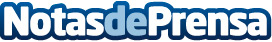 José Velásquez ha creado un manual indispensable para la práctica del kickboxingEn '¡Kickboxing para todos!' el autor ofrece tanto teoría básica como ejercicios prácticos para todos los nivelesDatos de contacto:Editorial TregolamServicios editoriales919 393 317Nota de prensa publicada en: https://www.notasdeprensa.es/jose-velasquez-ha-creado-un-manual Categorias: Nacional Literatura Otros deportes http://www.notasdeprensa.es